Training Evaluation Form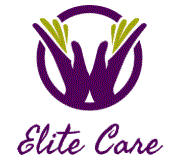 Title of event:  Date of event:  Location of event:  Trainers:  10. What was most useful?11. What was least useful?12. What else would you like to see included in this event?   Are there any other topics that you would like to be offered training courses in?13. Would you recommend this course to colleagues?          Yes/No    Why?14. Any other comments?THANK YOU FOR COMPLETING THIS EVALUATION FORM. FEEDBACK RECEIVED WILL BE USED TO PROVIDE IMPROVEMENTS TO FUTURE EVENTS.EVALUATION FORMS SHOULD BE HANDED TO THE TRAINERS AT THE END OF THE EVENT. ALTERNATIVELY FORMS CAN BE SUBMITTED TO US ONLINEInstructions: Please tick your level of agreement with the statements listed belowStrongly AgreeAgreeDisagreeStrongly DisagreeNot relevant to this event1. The objectives of the training were met2. The presenters were engaging3. The presentation materials were relevant4. The content of the course was organised and easy to follow5. The trainers were well prepared and able to answer any questions6. The course length was appropriate7. The pace of the course was appropriate to the content and attendees8. The exercises/role play were helpful and relevant9. The venue was appropriate for the event